УКАЗГУБЕРНАТОРА СВЕРДЛОВСКОЙ ОБЛАСТИО СОЗДАНИИ КООРДИНАЦИОННОГО СОВЕТА ПО УКРЕПЛЕНИЮОБЩЕСТВЕННОГО ЗДОРОВЬЯ НА ТЕРРИТОРИИ СВЕРДЛОВСКОЙ ОБЛАСТИВ соответствии с Указами Президента Российской Федерации от 7 мая 2012 года N 606 "О мерах по реализации демографической политики Российской Федерации", от 7 мая 2018 года N 204 "О национальных целях и стратегических задачах развития Российской Федерации на период до 2024 года", от 6 июня 2019 года N 254 "О Стратегии развития здравоохранения в Российской Федерации на период до 2025 года", в целях укрепления общественного здоровья Свердловской области постановляю:1. Создать Координационный совет по укреплению общественного здоровья на территории Свердловской области.2. Утвердить:1) Положение о Координационном совете по укреплению общественного здоровья на территории Свердловской области (прилагается);2) состав Координационного совета по укреплению общественного здоровья на территории Свердловской области (прилагается).3. Контроль за исполнением настоящего Указа возложить на Заместителя Губернатора Свердловской области П.В. Крекова.4. Настоящий Указ вступает в силу на следующий день после его официального опубликования.5. Настоящий Указ опубликовать на "Официальном интернет-портале правовой информации Свердловской области" (www.pravo.gov66.ru).ГубернаторСвердловской областиЕ.В.КУЙВАШЕВг. Екатеринбург16 мая 2023 годаN 220-УГУтвержденоУказом ГубернатораСвердловской областиот 16 мая 2023 г. N 220-УГ"О создании Координационного советапо укреплению общественного здоровьяна территории Свердловской области"ПОЛОЖЕНИЕО КООРДИНАЦИОННОМ СОВЕТЕ ПО УКРЕПЛЕНИЮ ОБЩЕСТВЕННОГОЗДОРОВЬЯ НА ТЕРРИТОРИИ СВЕРДЛОВСКОЙ ОБЛАСТИ1. Координационный совет по укреплению общественного здоровья на территории Свердловской области (далее - Координационный совет) создан в целях организации деятельности по формированию системы мотивации граждан к здоровому образу жизни, включая здоровое питание и отказ от вредных привычек (далее - ЗОЖ), на территории Свердловской области.2. Основными задачами Координационного совета являются:1) организация взаимодействия исполнительных органов государственной власти Свердловской области, научных и образовательных организаций, медицинских организаций и иных организаций при реализации мер по формированию системы мотивации граждан к ЗОЖ;2) разработка системы мер по борьбе с поведенческими рисками: мотивирование граждан к ведению ЗОЖ, формирование у населения Свердловской области ответственного отношения к собственному здоровью;3) своевременное выявление негативных тенденций, влияющих на общественное здоровье, прогнозирование риска заболеваемости и смертности от хронических неинфекционных заболеваний, разработка предложений по снижению смертности от хронических неинфекционных заболеваний;4) организация эффективного выполнения мероприятий, направленных на сохранение общественного здоровья, совершенствование системы мер профилактики хронических неинфекционных заболеваний и формирование ЗОЖ у населения Свердловской области.3. Координационный совет для реализации возложенных на него задач осуществляет следующие функции:1) принимает участие в разработке проектов правовых актов Свердловской области, связанных с решением вопросов совершенствования системы мер профилактики заболеваний и формирования ЗОЖ у населения Свердловской области;2) осуществляет подготовку предложений и рекомендаций, информационно-аналитических и справочных материалов по вопросам совершенствования системы мер профилактики заболеваний и формирования ЗОЖ у населения Свердловской области;3) осуществляет взаимодействие с общественными объединениями и иными организациями по вопросам совершенствования системы мер профилактики заболеваний и формирования ЗОЖ у населения Свердловской области;4) обеспечивает участие в заседаниях Координационного совета представителей территориальных органов федеральных органов исполнительной власти в Свердловской области, исполнительных органов государственной власти Свердловской области и органов местного самоуправления муниципальных образований, расположенных на территории Свердловской области, представителей общественности;5) осуществляет контроль за ходом реализации мероприятий по укреплению общественного здоровья в Свердловской области.4. В состав Координационного совета входят председатель Координационного совета, заместитель председателя Координационного совета, секретарь Координационного совета и члены Координационного совета.5. Председатель Координационного совета:1) руководит деятельностью Координационного совета и председательствует на заседаниях Координационного совета;2) утверждает планы работы Координационного совета;3) по предложению заместителя председателя Координационного совета определяет основные направления работы Координационного совета;4) координирует деятельность членов Координационного совета по выполнению планов работы и решений Координационного совета.6. Заместитель председателя Координационного совета исполняет обязанности председателя Координационного совета в случае его отсутствия.7. Секретарь Координационного совета:1) организует проведение заседаний Координационного совета и подготовку проектов документов для заседаний Координационного совета;2) информирует членов Координационного совета о дате проведения и повестке заседания Координационного совета, ведет протоколы заседаний Координационного совета, оформляет решения Координационного совета;3) направляет членам Координационного совета материалы для рассмотрения на заседаниях Координационного совета;4) контролирует соблюдение сроков подготовки материалов по исполнению решений Координационного совета.8. Члены Координационного совета имеют право:1) участвовать в мероприятиях, проводимых Координационным советом;2) вносить предложения в повестку заседания Координационного совета;3) участвовать в подготовке материалов к заседаниям Координационного совета и разработке проектов решений Координационного совета;4) запрашивать и получать информацию по вопросам, рассматриваемым на заседаниях Координационного совета;5) направлять вопросы для обсуждения секретарю Координационного совета;6) вносить предложения по плану работы Координационного совета;7) принимать участие в голосовании с правом решающего голоса;8) принимать участие в разработке проектов предложений по контролю за ходом реализации принятых Координационным советом решений.9. Заседание Координационного совета считается правомочным, если на нем присутствует не менее половины членов Координационного совета. В случае отсутствия на заседании Координационного совета член Координационного совета имеет право изложить в письменной форме свое мнение по рассматриваемым вопросам, которое учитывается Координационным советом при принятии решений.10. Заседания Координационного совета проводятся по мере необходимости, но не реже 2 раз в год.11. Решения Координационного совета принимаются простым большинством голосов присутствующих на заседании членов Координационного совета и оформляются протоколом заседания Координационного совета, который подписывает председательствующий на заседании Координационного совета. При равенстве голосов членов Координационного совета голос председательствующего на заседании Координационного совета является решающим.12. Заседания Координационного совета могут проводиться в режиме видео-конференц-связи.13. Члены Координационного совета принимают участие в работе Координационного совета на безвозмездной основе.14. Координационный совет прекращает свою деятельность по решению Губернатора Свердловской области.УтвержденУказом ГубернатораСвердловской областиот 16 мая 2023 г. N 220-УГ"О создании Координационного советапо укреплению общественного здоровьяна территории Свердловской области"СОСТАВКООРДИНАЦИОННОГО СОВЕТА ПО УКРЕПЛЕНИЮОБЩЕСТВЕННОГО ЗДОРОВЬЯ НА ТЕРРИТОРИИ СВЕРДЛОВСКОЙ ОБЛАСТИ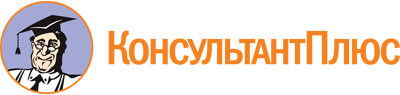 Указ Губернатора Свердловской области от 16.05.2023 N 220-УГ
"О создании Координационного совета по укреплению общественного здоровья на территории Свердловской области"
(вместе с "Положением о Координационном совете по укреплению общественного здоровья на территории Свердловской области")Документ предоставлен КонсультантПлюс

www.consultant.ru

Дата сохранения: 30.06.2023
 16 мая 2023 годаN 220-УГ1.КрековПавел Владимирович-Заместитель Губернатора Свердловской области, председатель Координационного совета2.КарловАндрей Александрович-Министр здравоохранения Свердловской области, заместитель председателя Координационного совета3.ХаритоновАлександр Николаевич-исполняющий обязанности главного врача государственного автономного учреждения здравоохранения Свердловской области "Центр общественного здоровья и медицинской профилактики", главный внештатный специалист по медицинской профилактике Министерства здравоохранения Свердловской области, секретарь Координационного советаЧлены Координационного совета:Члены Координационного совета:Члены Координационного совета:Члены Координационного совета:4.БиктугановЮрий Иванович-Министр образования и молодежной политики Свердловской области5.ВетлужскихАндрей Леонидович-председатель Свердловского областного союза организаций профсоюзов "Федерация профсоюзов Свердловской области" (по согласованию)6.ВласовИлья Александрович-заместитель руководителя Управления Федеральной службы по надзору в сфере защиты прав потребителей и благополучия человека по Свердловской области (по согласованию)7.ГасилинаТатьяна Витальевна-заместитель руководителя Государственной инспекции труда в Свердловской области - заместитель главного государственного инспектора труда (по охране труда) (по согласованию)8.КосоваАнна Александровна-заведующий кафедрой эпидемиологии, социальной гигиены и организации государственной санитарно-эпидемиологической службы федерального государственного бюджетного образовательного учреждения высшего образования "Уральский государственный медицинский университет" Министерства здравоохранения Российской Федерации (по согласованию)9.ЛевинаИрина Анатольевна-директор государственного бюджетного профессионального образовательного учреждения "Свердловский областной медицинский колледж", главный внештатный специалист Министерства здравоохранения Свердловской области по управлению сестринской деятельностью10.МажаеваТатьяна Васильевна-заведующий отделом гигиены питания, качества и безопасности продукции федерального бюджетного учреждения науки "Екатеринбургский медицинский - научный центр профилактики и охраны здоровья рабочих промпредприятий" Федеральной службы по надзору в сфере защиты прав потребителей и благополучия человека (по согласованию)11.МосковскихВиктор Анатольевич-Первый заместитель Министра строительства и развития инфраструктуры Свердловской области12.ОстровскаяСветлана Валерьевна-Заместитель Министра агропромышленного комплекса и потребительского рынка Свердловской области13.ПанфиловДмитрий Сергеевич-заместитель начальника полиции по охране общественного порядка Главного управления Министерства внутренних дел Российской Федерации по Свердловской области (по согласованию)14.ПермяковСергей Викторович-начальник отдела по обеспечению профилактики правонарушений Министерства общественной безопасности Свердловской области15.ПономареваАлександра Владимировна-начальник отдела особо охраняемых территорий и объектов Министерства природных ресурсов и экологии Свердловской области16.РапопортЛеонид Аронович-Министр физической культуры и спорта Свердловской области17.РубцовАлексей Владимирович-Заместитель Министра энергетики и жилищно-коммунального хозяйства Свердловской области18.СимаковСергей Александрович-Заместитель директора Департамента информационной политики Свердловской области19.СутунковаМарина Петровна-директор федерального бюджетного учреждения науки "Екатеринбургский медицинский - научный центр профилактики и охраны здоровья рабочих промпредприятий" Федеральной службы по надзору в сфере защиты прав потребителей и благополучия человека (по согласованию)20.УчайкинаСветлана Николаевна-Министр культуры Свердловской области21.ШаповаловЕвгений Дмитриевич-Первый заместитель Министра социальной политики Свердловской области22.ШмаковаНадежда Владимировна-исполнительный директор Регионального объединения работодателей "Свердловский областной Союз промышленников и предпринимателей" (по согласованию)23.ЮстусВалерий Викторович-председатель Свердловской областной организации профсоюза работников строительства и промышленности строительных материалов РФ (по согласованию)24.ЮтяеваЕкатерина Васильевна-Заместитель Министра здравоохранения Свердловской области